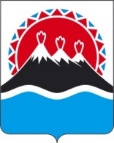 МИНИСТЕРСТВОСОЦИАЛЬНОГО БЛАГОПОЛУЧИЯ И СЕМЕЙНОЙ ПОЛИТИКИКАМЧАТСКОГО КРАЯПРИКАЗ № [Номер документа]-пг.  Петропавловск - Камчатский	                    	            [Дата регистрации]ПРИКАЗЫВАЮ:1. Утвердить Правила выдачи удостоверения многодетной семьи в Камчатском крае в беззаявительном порядке, согласно приложению.2. Настоящий приказ вступает в силу после дня его официального опубликования.Приложение к приказуМинистерства социального благополучия и семейной политики Камчатского краяот [Дата регистрации] № [Номер документа] -пПравила выдачи удостоверения многодетной семьи в Камчатском крае в беззаявительном порядке1. Настоящие Правила определяют порядок принятия решения о выдаче либо об отказе в выдаче удостоверения многодетной семьи в Камчатском крае (далее - Удостоверение) в беззаявительном порядке.2. Право на получение Удостоверения имеет многодетная семья, которая соответствует требованиям статьи 3 Закона Камчатского края от 16.12.2009 № 352 «О мерах социальной поддержки многодетных семей в Камчатском крае».3. Выдача Удостоверений в беззаявительном порядке осуществляет Краевым государственным казенным учреждением «Камчатский центр по выплате государственных и социальных пособий» и его филиалами (далее - КГКУ «Центр выплат») на основании сведений о рождении (усыновлении) третьего или последующего ребенка (детей), об установлении опеки над третьим или последующим ребенком (о передаче ребенка попечителям или в приемную семью), которые содержатся в автоматизированных информационных системах, используемых КГКУ «Центр выплат».4. На основании полученных из Единой государственной информационной системы социального обеспечения (далее – ЕГОССО) сведений о рождении (усыновлении) третьего или последующего ребенка (детей), об установлении опеки над третьим или последующим ребенком (о передаче ребенка попечителям или в приемную семью), и сведений о страховом номере индивидуального лицевого счета лица, родившего (усыновившего) и (или) взявшего под опеку (попечительство) ребенка (детей) КГКУ «Центр выплат»:1) запрашивает в ЕГИССО информацию о других детях лица, родившего (усыновившего) третьего или последующего ребенка (детей) и (или) взявшего под опеку (попечительство) третьего или последующего ребенка (детей);2) проверяет по данным единого электронного реестра удостоверений многодетных семей в Камчатском крае наличие (отсутствие) факта выдачи Удостоверения ранее;3) в рамках межведомственного информационного взаимодействия запрашивает следующие сведения:а) о месте жительства (пребывания), об убытии гражданина с места жительства (пребывания) в Камчатском крае, находящиеся в распоряжении органа регистрационного учета граждан;б) сведения о государственной регистрации перемены имени, отчества, фамилии, о заключении (расторжении) брака, об установлении отцовства, о государственной регистрации смерти, находящиеся в распоряжении органов записи актов гражданского состояния;в) сведения о совместном проживании детей с одним из родителей (опекуном, попечителем, приемным родителем, усыновителем, отчимом, мачехой) либо обоими родителями (опекунами, попечителями, приемными родителями, усыновителями);г) сведения об установлении опеки над ребенком (передаче ребенка попечителям или в приемную семью), находящиеся в распоряжении органов опеки;д) сведения о лишении (ограничении, восстановлении) родительских прав, сведения об отмене ограничения родительских прав, сведения об отобрании ребенка при непосредственной угрозе жизни или здоровью, находящиеся в распоряжении органов опеки;е) сведения об установлении инвалидности (для лиц, из числа детей, в возрасте от 18 лет до 21 года), находящиеся в распоряжения федерального учреждения медико-социальной экспертизы.5. После поступления сведений, подтверждающих соответствие семьи требованиям статьи 3 Закона Камчатского края от 16.12.2009 № 352 «О мерах социальной поддержки многодетных семей в Камчатском крае» специалист КГКУ «Центр выплат», ответственный за выдачу Удостоверений, заполняет бланк Удостоверения.6. Бланк удостоверения заполняется на русском языке с использованием технических средств, а при их отсутствии - от руки с использованием черной пасты (чернил). При заполнении в бланк удостоверения не вносятся сведения о:1) детях, находящихся на полном государственном обеспечении в образовательных организациях, медицинских организациях, организациях социального обслуживания;2) родителях (одном из них), которые лишены родительских прав либо ограничены в родительских правах в отношении всех детей, либо одного или нескольких детей в случае, если они при этом продолжают осуществлять родительские права в отношении менее чем трех детей, из числа указанных в подпункте «б» пункта 1 и подпункте «б» пункта 2 части 2 статьи 3 Закона Камчатского края от 16.12.2009 № 352 «О мерах социальной поддержки многодетных семей в Камчатском крае»;3) детях, отбывающих наказание в местах лишения свободы по приговору суда;4) детях, объявленных в соответствии с Гражданским кодексом Российской Федерации полностью дееспособными (эмансипированными);5) детях, вступивших в брак до достижения возраста 18 лет;6) лицах из числа детей, в возрасте от 18 лет до 21 года, являющихся инвалидами либо обучающихся по очной форме обучения в образовательных организациях (за исключением организаций дополнительного образования и организаций дополнительного профессионального образования), расположенных на территории Камчатского края, вступивших в брак (расторгнувших ранее заключенный брак) и (или) имеющих ребенка (детей).7. Срок действия удостоверения устанавливается:1) до даты достижения возраста 18 лет старшим из трех младших детей семьи;2) до даты окончания срока обучения в образовательной организации (за исключением образовательной организации дополнительного образования), расположенной на территории Камчатского края, старшим из трех младших детей семьи, достигшим 18 лет, но не более чем до даты достижения данным ребенком возраста 21 года;3) до даты истечения срока группы инвалидности, установленной старшему из трех младших детей семьи, достигшему 18 лет, но не более чем до даты достижения данным ребенком возраста 21 года;4) до даты окончания срока проживания по месту пребывания в Камчатском крае заявителя и членов его семьи, если данный срок истекает до наступления даты, предусмотренной пунктами 1 - 3, 5, 6 настоящей части;5) до даты достижения возраста 18 лет одним (обоими) из двух младших детей семьи, не являющимся(хся) инвалидом(и) и (или) не обучающимся(хся) в образовательной организации (за исключением образовательной организации дополнительного образования), расположенной на территории Камчатского края, если исполнение его (их) совершеннолетия наступает до даты, предусмотренной пунктами 1 - 4, 6 настоящей части;6) до даты окончания срока, на который над ребенком (детьми) в возрасте до 18 лет установлена опека (попечительство) или ребенок (дети) передан (переданы) на воспитание в приемную семью, если данный срок наступает до даты, предусмотренной пунктами 1 - 5 настоящей части.8. В течение 10 рабочих дней со дня поступления в КГКУ «Центр выплат» сведений о рождении (усыновлении) третьего или последующего ребенка (детей), об установлении опеки над третьим или последующим ребенком (о передаче ребенка попечителям или в приемную семью) специалист КГКУ «Центр выплат», ответственный за выдачу удостоверений, направляет сформированный пакет документов и заполненный бланк Удостоверения в Министерство социального благополучия и семейной политики Камчатского края (далее – Министерство) для принятия решения о выдаче или об отказе в выдаче Удостоверения.9. Решение о выдаче или об отказе в выдаче Удостоверения принимает Министерство на основании рекомендации Комиссии по социальным вопросам Министерства (далее – Комиссия).Комиссия не позднее 5 рабочих дней со дня регистрации документов в Министерстве рассматривает их и принимает рекомендации Министерству о выдаче или об отказе в выдаче Удостоверения. Рекомендации Комиссии оформляются протоколом.10. На основании рекомендации Комиссии о выдаче Удостоверения издается приказ Министерства о выдаче удостоверения, а заполненный бланк удостоверения подписывается Министром либо заместителем Министра и заверяется гербовой печатью Министерства.11. В течении 2 рабочих дней со дня принятия Комиссией рекомендаций о выдаче Удостоверения, подписанное Министром либо заместителем Министра и заверенное гербовой печатью Министерства Удостоверение, приказ Министерства о выдаче Удостоверения, протокол Комиссии и сформированный пакет документов направляются в КГКУ «Центр выплат».12. При получении документов, указанных в части 11 настоящих Правил, специалист КГКУ «Центр выплат», ответственный за выдачу Удостоверений, в течение 3 рабочих дней присваивает Удостоверению индивидуальный номер, проставляет дату в Удостоверении и вносит сведения в единый электронный реестр удостоверений многодетных семей в Камчатском и направляет по адресу проживания (пребывания) гражданина в Камчатском крае уведомление о принятом решении с предложением получить Удостоверение.13. В случаи невозможности выдачи Удостоверения в связи с отсутствием необходимой информации либо по причине отсутствия права на получение Удостоверения директор КГКУ «Центр выплат» либо лицо, уполномоченное приказом КГКУ «Центр выплат», в течение 10 рабочих дней со дня поступления из ЕГИССО сведений о рождении (усыновлении) третьего или последующего ребенка (детей), а также сведений об установлении опеки над третьим или последующим ребенком (о передаче ребенка попечителям или в приемную семью) выносит решение о прекращении дальнейшей обработки поступивших сведений и невозможности выдачи Удостоверения в связи с отсутствием необходимой информации или по причине отсутствия права на плучение Удостоверения.Об утверждении Правил выдачи удостоверения многодетной семьи в Камчатском крае в беззаявительном порядкеМинистр[горизонтальный штамп подписи 1]А.С. Фёдорова